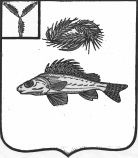 АДМИНИСТРАЦИЯЕРШОВСКОГО МУНИЦИПАЛЬНОГО   РАЙОНА САРАТОВСКОЙ ОБЛАСТИПОСТАНОВЛЕНИЕ от___22.07.2019г._________   № _640_______________г. ЕршовО внесении изменений в постановление администрации Ершовского  муниципального района Саратовской области от 24.11.2016г. № 790          Руководствуясь Уставом Ершовского муниципального района Саратовской области администрация Ершовского муниципального района ПОСТАНОВЛЯЕТ:	         1. Внести в приложение к постановлению администрации Ершовского муниципального района Саратовской области от 24.11.2016г.  № 790 «Об утверждении муниципальной программы «Социальная поддержка и социальное обслуживание муниципального образования город Ершов на 2017-2020 годы» следующие изменения:          1.1. В паспорте программы в позицию «Объемы финансового обеспечения муниципальной  программы: слова  и цифры « 2018 год –140,0 тыс. рублей» заменить словами и цифрами « 2018 год – 102,9 тыс. рублей»; слова и цифры « 2019 год –150,0 тыс. рублей» заменить словами и цифрами « 2019 год – 160,0 тыс. рублей».           1.2.Раздел 7.«Финансовое обеспечения реализации муниципальной программы» изложить в новой редакции:«Финансовое обеспечение реализации муниципальной программы             приведено в следующей таблице.Сведения об объемах и источниках финансового обеспечения муниципальной программы приведены в приложении № 3 к муниципальной программе.          1.3. В паспорте подпрограммы 1 «Социальное обеспечение и иные выплаты населению» в позицию «Объем и источники финансового обеспечения подпрограммы»  цифры  «602,2» заменить на цифры «575,1»;  слова  и цифры « 2018 год – 140,0 тыс. рублей»  заменить словами и цифрами « 2018 год – 102,9тыс. рублей»; слова  и цифры « 2019 год – 150,0 тыс. рублей» заменить словами и цифрами « 2019 год – 160,0тыс. рублей».         1.4. В разделе 5. «Объем финансового обеспечения, необходимый для  реализации подпрограммы», цифры «602,2» заменить на цифры «575,1»;  слова  и цифры « 2018 год –140,0тыс. рублей» заменить словами и цифрами « 2018 год – 102,9тыс. рублей»; слова  и цифры « 2019 год –150,0тыс. рублей» заменить словами и цифрами « 2019 год – 160,0тыс. рублей»;         1.5.Изложить приложение №3 к муниципальной программе «Социальная поддержка и социальное обслуживание муниципального образования город Ершов на 2017-2020 годы» в новой редакции согласно приложению  к настоящему постановлению.         2. Сектору по информатизации и программному обеспечению администрации Ершовского муниципального района  разместить настоящее постановление  на официальном сайте  администрации Ершовского муниципального района в сети «Интернет».             3. Контроль за исполнением настоящего постановления возложить на заместителя главы администрации по социальным вопросам  Малиновскую С.В.Глава  Ершовского муниципального района                       С.А. Зубрицкая     Приложение к постановлению администрации ЕМРот_22.07.2019г.__ № _640___Приложение №3 к муниципальной программе «Социальная поддержка и социальное обслуживание граждан муниципального образования город Ершов на 2017-2020 годы»Сведения    об объемах и источниках финансового обеспечения муниципальной программы"Социальная поддержка и социальное обслуживание граждан    муниципального образования город Ершов на 2017-2020годы».Источники финансирования и направления расходовОбъем финансового обеспечения на 2017-2020 годы, тыс.рублейВ том числе:В том числе:В том числе:В том числе:Источники финансирования и направления расходовОбъем финансового обеспечения на 2017-2020 годы, тыс.рублей2017 год2018 год2019 год2020 годМуниципальная программа «Социальная поддержка и социальное обслуживание граждан  муниципального образования город Ершов на 2017-2020 годы»Муниципальная программа «Социальная поддержка и социальное обслуживание граждан  муниципального образования город Ершов на 2017-2020 годы»Муниципальная программа «Социальная поддержка и социальное обслуживание граждан  муниципального образования город Ершов на 2017-2020 годы»Муниципальная программа «Социальная поддержка и социальное обслуживание граждан  муниципального образования город Ершов на 2017-2020 годы»Муниципальная программа «Социальная поддержка и социальное обслуживание граждан  муниципального образования город Ершов на 2017-2020 годы»Муниципальная программа «Социальная поддержка и социальное обслуживание граждан  муниципального образования город Ершов на 2017-2020 годы»Всего, в том числе:575,1152,2102,9160,0160,0Бюджет МО575,1152,2102,9160,0160,0Подпрограмма «Социальное обеспечение и иные выплаты населению».Подпрограмма «Социальное обеспечение и иные выплаты населению».Подпрограмма «Социальное обеспечение и иные выплаты населению».Подпрограмма «Социальное обеспечение и иные выплаты населению».Подпрограмма «Социальное обеспечение и иные выплаты населению».Всего, в том числе:575,1152,2102,9160,0160,0Бюджет МО575,1152,2102,9160,0160,0НаименованиеОтветственный исполнитель (соисполнитель, участник)Источники финансового обеспеченияОбъемы финансового обеспечения (всего), тыс. руб.В том числе по годам реализацииВ том числе по годам реализацииВ том числе по годам реализацииВ том числе по годам реализацииНаименованиеОтветственный исполнитель (соисполнитель, участник)Источники финансового обеспеченияОбъемы финансового обеспечения (всего), тыс. руб.2017201820192020Программа  «Социальная поддержка и социальное обслуживание граждан муниципального образования город Ершов на 2017-2020 годы» Администрация ЕМРвсего575,1152,2102,9160,0160,0Программа  «Социальная поддержка и социальное обслуживание граждан муниципального образования город Ершов на 2017-2020 годы» Администрация ЕМРБюджет МО(прогнозно) 575,1152,2102,9160,0160,0Подпрограмма «Социальное обеспечение и иные выплаты населению"Администрация ЕМРвсего575,1152,2102,9160,0160,0Подпрограмма «Социальное обеспечение и иные выплаты населению"Администрация ЕМР бюджет МО(прогнозно)575,1152,2102,9160,0160,0Основное мероприятие 1. «Назначение и выплаты неотложной адресной социальной помощи»Администрация ЕМРвсего300,078,057,085,080,0Основное мероприятие 1. «Назначение и выплаты неотложной адресной социальной помощи»Администрация ЕМРМО(прогнозно) 300,078,057,085,080,0Основное мероприятие 2. «Транспортные услуги по перевозке населения на территории МО г.Ершов в день Православного праздника «Пасха»Администрация ЕМРвсего275,174,245,975,080,0Основное мероприятие 2. «Транспортные услуги по перевозке населения на территории МО г.Ершов в день Православного праздника «Пасха»Администрация ЕМР Бюджет МО(прогнозно)  275,174,245,975,080,0